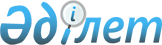 О городском бюджете на 2009 год
					
			Утративший силу
			
			
		
					Решение Балхашского городского маслихата Карагандинской области от 22 декабря 2008 года N 14/118. Зарегистрировано Управлением юстиции города Балхаш Карагандинской области 5 января 2009 года N 8-4-126. Прекратило свое действие в связи с истечением срока - (письмо Балхашского городского маслихата Карагандинской области от 19 апреля 2011 года N 113/1-26)      Сноска. Прекратило свое действие в связи с истечением срока - (письмо Балхашского городского маслихата Карагандинской области от 19.04.2011 № 113/1-26).

      В соответствии с Бюджетным кодексом Республики Казахстан от 4 декабря 2008 года, Законом Республики Казахстан от 23 января 2001 года "О местном государственном управлении в Республике Казахстан", городской маслихат РЕШИЛ:



      1. Утвердить городской бюджет на 2009 год согласно приложению 1 к настоящему решению в следующих объемах:

      1) доходы – 2 669 116 тысяч тенге, в том числе по:

      налоговым поступлениям – 1 622 961 тысяч тенге;

      неналоговым поступлениям – 6 026 тысяч тенге;

      поступлениям от продажи основного капитала – 48 503 тысяч тенге;

      поступлениям трансфертов – 991 626 тысяч тенге;

      2) затраты – 2 650 262 тысяч тенге;

      3) чистое бюджетное кредитование – 0 тысяч тенге:

      бюджетные кредиты – 0 тысяч тенге;

      погашение бюджетных кредитов – 0 тысяч тенге;

      4) сальдо по операциям с финансовыми активами – 50 715 тысяч тенге, в том числе:

      приобретение финансовых активов – 50 715 тысяч тенге;

      поступления от продажи финансовых активов государства – 0 тысяч тенге;

      5) дефицит (профицит) бюджета – -31 861 тысяч тенге;

      6) финансирование дефицита (использование профицита) бюджета - 31 861 тысяч тенге:

      поступление займов - 0 тысяч тенге;

      погашение займов - 0 тысяч тенге;

      используемые остатки бюджетных средств - 31 861 тысяч тенге.

      Сноска. Пункт 1 с изменениями, внесенными решениями Балхашского городского маслихата Карагандинской области от 18.03.2009 N 18/143;  от 24.04.2009 N 20/154 (вводится в действие с 01.01.2009); от 09.09.2009 N 23/177 (вводится в действие с 01.01.2009); от 25.11.2009 N 25/192 (вводится в действие с 01.01.2009).



      2. Установить на 2009 год нормативы распределения доходов в областной бюджет, в следующих размерах:

      1) по индивидуальному подоходному налогу – 50 процентов;

      2) по социальному налогу – 50 процентов.



      3. Учесть, что в составе поступлений городского бюджета на 2009 год предусмотрены субвенции из областного бюджета в сумме 409 093 тысячи тенге.



      3-1. Учесть, что в составе расходов городского бюджета на 2009 год предусмотрен возврат неиспользованных (недоиспользованных) целевых трансфертов, выделенных из областного бюджета в 2008 году, в сумме 6 тысяч тенге.

      Сноска. Решение дополнено пунктом 3-1 в соответствии с решением Балхашского городского маслихата Карагандинской области от 18.03.2009 N 18/143 (вводится в действие с 01.01.2009).



      4. Учесть, что в составе поступлений городского бюджета на 2009 год предусмотрены целевые текущие трансферты в сумме 84 110 тысяч тенге на компенсацию потерь местных бюджетов в связи с изменением законодательства.

      Сноска. Пункт 4 с изменениями, внесенными решением Балхашского городского маслихата Карагандинской области от 25.11.2009 N 25/192 (вводится в действие с 01.01.2009).



      5. Учесть, что в составе поступлений городского бюджета на 2009 год предусмотрены целевые текущие трансферты в сумме 8 100 тысячи тенге на оснащение учебным оборудованием кабинетов физики, химии, биологии в государственных учреждениях основного среднего и общего среднего образования.

      Сноска. Пункт 5 с изменениями, внесенными решением Балхашского городского маслихата Карагандинской области от 25.11.2009 N 25/192 (вводится в действие с 01.01.2009).



      6. Учесть, что в составе поступлений городского бюджета на 2009 год предусмотрены целевые текущие трансферты в сумме 10 528 тысячи тенге на создание лингафонных и мультимедийных кабинетов в государственных учреждениях начального, основного среднего и общего среднего образования.

      Сноска. Пункт 6 с изменениями, внесенными решением Балхашского городского маслихата Карагандинской области от 25.11.2009 N 25/192 (вводится в действие с 01.01.2009).



      7. Учесть, что в составе поступлений городского бюджета на 2009 год предусмотрены целевые текущие трансферты в сумме 68 710 тысячи тенге на внедрение новых технологий государственной системы в сфере образования.

      Сноска. Пункт 7 с изменениями, внесенными решением Балхашского городского маслихата Карагандинской области от 25.11.2009 N 25/192 (вводится в действие с 01.01.2009).



      8. Учесть, что в составе поступлений городского бюджета на 2009 год предусмотрены целевые текущие трансферты в сумме 75 906 тысячи тенге на содержание вновь вводимых объектов образования.



      9. Учесть, что в составе поступлений городского бюджета на 2009 год предусмотрены целевые трансферты на развитие в сумме 111 887 тысяч тенге на строительство и реконструкцию объектов образования.



      10. Учесть, что в составе поступлений городского бюджета на 2009 год предусмотрены целевые трансферты на развитие в сумме 84 572 тысяч тенге на строительство и (или) приобретение жилья государственного коммунального жилищного фонда в соответствии с Государственной программой жилищного строительства в Республике Казахстан на 2008-2010 годы.

      Сноска. Пункт 10 с изменениями, внесенными решением Балхашского городского маслихата Карагандинской области от 09.09.2009 N 23/177 (вводится в действие с 01.01.2009).



      11. Учесть, что в составе поступлений городского бюджета на 2009 год предусмотрены целевые трансферты на развитие в сумме 57 535 тысяч тенге на развитие и обустройство инженерно-коммуникационной инфраструктуры в соответствии с Государственной программой жилищного строительства в Республике Казахстан на 2008-2010 годы.

      Сноска. Пункт 11 с изменениями, внесенными решениями Балхашского городского маслихата Карагандинской области от 18.03.2009 N 18/143 (вводится в действие с 01.01.2009); от 09.09.2009 N 23/177 (вводится в действие с 01.01.2009); от 25.11.2009 N 25/192 (вводится в действие с 01.01.2009).



      11-1. Учесть, что в составе поступлений городского бюджета на 2009 год предусмотрены целевые текущие трансферты на капитальный и текущий ремонт школ и других социальных объектов в рамках реализации Стратегии региональной занятости и переподготовки кадров в сумме 89 231 тысяч тенге.

      Сноска. Решение дополнено пунктом 11-1 в соответствии с решением Балхашского городского маслихата Карагандинской области от 24.04.2009 N 20/154 (вводится в действие с 01.01.2009).



      11-2. Учесть, что в составе поступлений городского бюджета на 2009 год предусмотрены целевые текущие трансферты на ремонт и содержание автомобильных дорог районного значения, улиц городов и населенных пунктов в рамках реализации Стратегии региональной занятости и переподготовки кадров в сумме 47 200 тысяч тенге.

      Сноска. Решение дополнено пунктом 11-2 в соответствии с решением Балхашского городского маслихата Карагандинской области от 24.04.2009 N 20/154 (вводится в действие с 01.01.2009).



      11-3. Учесть, что в составе поступлений городского бюджета на 2009 год предусмотрены целевые текущие трансферты на ремонт инженерно-коммуникационной инфраструктуры и благоустройства населенных пунктов в рамках реализации Стратегии региональной занятости и переподготовки кадров в сумме 27 631 тысяч тенге.

      Сноска. Решение дополнено пунктом 11-3 в соответствии с решением Балхашского городского маслихата Карагандинской области от 24.04.2009 N 20/154 (вводится в действие с 01.01.2009).



      11-4. Учесть, что в составе поступлений городского бюджета на 2009 год предусмотрены целевые текущие трансферты на расширение программы социальных рабочих мест и молодежной практики в рамках реализации Стратегии региональной занятости и переподготовки кадров в сумме 29 010 тысяч тенге.

      Сноска. Решение дополнено пунктом 11-4 в соответствии с решением Балхашского городского маслихата Карагандинской области от 24.04.2009 N 20/154 (вводится в действие с 01.01.2009); с изменениями, внесенными решением Балхашского городского маслихата Карагандинской области от 09.09.2009 N 23/177 (вводится в действие с 01.01.2009).



      12. Утвердить резерв акимата города Балхаш на 2009 год в сумме 0 тысяч тенге.

      Сноска. Пункт 12 с изменениями, внесенными решением Балхашского городского маслихата Карагандинской области от 09.09.2009 N 23/177 (вводится в действие с 01.01.2009); от 25.11.2009 N 25/192 (вводится в действие с 01.01.2009).



      13. Установить, что в составе расходов городского бюджета учтены расходы по бюджетным программам, реализуемым в поселках Конырат, Саяк, Гулшат, согласно приложениям 2, 3, 4, к настоящему решению.



      14. Установить, что в процессе исполнения городского бюджета на 2009 год не подлежат секвестру местные бюджетные программы согласно приложению 5 к настоящему решению.



      15. Утвердить перечень бюджетных программ развития городского бюджета на 2009 год с разделением на бюджетные программы, направленные на реализацию бюджетных инвестиционных проектов (программ) и формирование или увеличение уставного капитала юридических лиц, согласно приложению 6 к настоящему решению.



      16. Настоящее решение вводится в действие с 1 января 2009 года.      Председатель сессии,

      секретарь городского маслихата             И. Сторожко

Приложение 1

к решению городского маслихата

от 22 декабря 2008 года N 14/118      Сноска. Приложение 1 в редакции решения Балхашского городского маслихата Карагандинской области от 25.11.2009 N 25/192 (вводится в действие с 01.01.2009).

Приложение 2

к решению городского маслихата

от 22 декабря 2008 года N 14/118 

Расходы по бюджетным программам,

реализуемые в поселке Конырат      Сноска. Приложение 2 в редакции решения Балхашского городского маслихата Карагандинской области от 25.11.2009 N 25/192 (вводится в действие с 01.01.2009).

Приложение 3

к решению городского маслихата

от 22 декабря 2008 года N 14/118 

Расходы по бюджетным программам,

реализуемые в поселке Саяк      Сноска. Приложение 3 в редакции решения Балхашского городского маслихата Карагандинской области от 25.11.2009 N 25/192 (вводится в действие с 01.01.2009).

Приложение 4

к решению городского маслихата

от 22 декабря 2008 года N 14/118 

Расходы по бюджетным программам,

реализуемые в поселке Гулшат      Сноска. Приложение 4 в редакции решения Балхашского городского маслихата Карагандинской области от 25.11.2009 N 25/192 (вводится в действие с 01.01.2009).

Приложение 5

к решению городского маслихата

от 22 декабря 2008 года N 14/118 

Перечень бюджетных программ, не подлежащих секвестру в процессе исполнения городского бюджета на 2009 год      Сноска. Приложение 5 в редакции решения Балхашского городского маслихата Карагандинской области от 25.11.2009 N 25/192 (вводится в действие с 01.01.2009).

Приложение 6

к решению городского маслихата

от 22 декабря 2008 года N 14/118 

Перечень бюджетных программ развития городкого бюджета на 2009 год      Сноска. Приложение 6 в редакции решения Балхашского городского маслихата Карагандинской области от 25.11.2009 N 25/192 (вводится в действие с 01.01.2009).
					© 2012. РГП на ПХВ «Институт законодательства и правовой информации Республики Казахстан» Министерства юстиции Республики Казахстан
				КатегорияКатегорияКатегорияКатегорияСумма, (тысяч тенге)КлассКлассКлассСумма, (тысяч тенге)ПодклассПодклассСумма, (тысяч тенге)НаименованиеСумма, (тысяч тенге)I. Доходы26691161Налоговые поступления162296101Подоходный налог5976022Индивидуальный подоходный налог59760203Социальный налог5104861Социальный налог51048604Hалоги на собственность4303691Hалоги на имущество3502513Земельный налог259444Hалог на транспортные средства541385Единый земельный налог3605Внутренние налоги на товары, работы и услуги691442Акцизы76173Поступления за использование природных и других ресурсов427004Сборы за ведение предпринимательской и профессиональной деятельности123375Налог на игорный бизнес649008Обязательные платежи, взимаемые за совершение юридически значимых действий и (или) выдачу документов уполномоченными на то государственными органами или должностными лицами153601Государственная пошлина153602Неналоговые поступления602601Доходы от государственной собственности47661Поступления части чистого дохода государственных предприятий1175Доходы от аренды имущества, находящегося в государственной собственности464902Поступления от реализации товаров (работ, услуг) государственными учреждениями, финансируемыми из государственного бюджета1031Поступления от реализации товаров (работ, услуг) государственными учреждениями, финансируемыми из государственного бюджета10306Прочие неналоговые поступления11571Прочие неналоговые поступления11573Поступления от продажи основного капитала4850301Продажа государственного имущества, закрепленного за государственными учреждениями82641Продажа государственного имущества, закрепленного за государственными учреждениями826403Продажа земли и нематериальных активов402391Продажа земли391332Продажа нематериальных активов11064Поступления трансфертов99162602Трансферты из вышестоящих органов государственного управления9916262Трансферты из областного бюджета991626Функциональная группаФункциональная группаФункциональная группаФункциональная группаФункциональная группаСумма, (тысяч тенге)Функциональная подгруппаФункциональная подгруппаФункциональная подгруппаФункциональная подгруппаСумма, (тысяч тенге)Администратор бюджетных программАдминистратор бюджетных программАдминистратор бюджетных программСумма, (тысяч тенге)ПрограммаПрограммаСумма, (тысяч тенге)НаименованиеСумма, (тысяч тенге)II. Затраты26502621Государственные услуги общего характера11736401Представительные, исполнительные и другие органы, выполняющие общие функции государственного управления84683112Аппарат маслихата района (города областного значения)13871001Обеспечение деятельности маслихата района (города областного значения)13871122Аппарат акима района (города областного значения)49442001Обеспечение деятельности акима района (города областного значения)49442123Аппарат акима района в городе, города районного значения, поселка, аула (села), аульного (сельского) округа21370001Функционирование аппарата акима района в городе, города районного значения, поселка, аула (села), аульного (сельского) округа2137002Финансовая деятельность26093452Отдел финансов района (города областного значения)26093001Обеспечение деятельности Отдела финансов9406003Проведение оценки имущества в целях налогообложения751011Учет, хранение, оценка и реализация имущества, поступившего в коммунальную собственность1593605Планирование и статистическая деятельность6588453Отдел экономики и бюджетного планирования района (города областного значения)6588001Обеспечение деятельности Отдела экономики и бюджетного планирования65882Оборона586501Военные нужды5865122Аппарат акима района (города областного значения)5865005Мероприятия в рамках исполнения всеобщей воинской обязанности58653Общественный порядок, безопасность, правовая, судебная, уголовно-исполнительная деятельность1557901Правоохранительная деятельность15579458Отдел жилищно-коммунального хозяйства, пассажирского транспорта и автомобильных дорог района (города областного значения)15579021Обеспечение безопасности дорожного движения в населенных пунктах155794Образование165531101Дошкольное воспитание и обучение54728471Отдел образования, физической культуры и спорта района (города областного значения)54728003Обеспечение деятельности организаций дошкольного воспитания и обучения5472802Начальное, основное среднее и общее среднее образование1488694471Отдел образования, физической культуры и спорта района (города областного значения)1488694004Общеобразовательное обучение1381327005Дополнительное образование для детей38657006Внедрение новых технологий обучения в государственной системе образования за счет целевых трансфертов из республиканского бюджета6871009Прочие услуги в области образования111889471Отдел образования, физической культуры и спорта района (города областного значения)111889009Приобретение и доставка учебников, учебно-методических комплексов для государственных учреждений образования района (города областного значения)33371010Проведение школьных олимпиад, внешкольных мероприятий и конкурсов районного (городского) масштаба1320016Капитальный, текущий ремонт объектов образования в рамках реализации стратегии региональной занятости и переподготовки кадров771986Социальная помощь и социальное обеспечение16272202Социальная помощь141271123Аппарат акима района в городе, города районного значения, поселка, аула (села), аульного (сельского) округа2181003Оказание социальной помощи нуждающимся гражданам на дому2181451Отдел занятости и социальных программ района (города областного значения)132739002Программа занятости64183003Оказание ритуальных услуг по захоронению умерших Героев Советского Союза, "Халық Қаһарманы", Героев Социалистического труда, награжденных Орденом Славы трех степеней и орденом "Отан" из числа участников и инвалидов войны0005Государственная адресная социальная помощь3485006Жилищная помощь1261007Социальная помощь отдельным категориям нуждающихся граждан по решениям местных представительных органов35705010Материальное обеспечение детей-инвалидов, воспитывающихся и обучающихся на дому1301014Оказание социальной помощи нуждающимся гражданам на дому16877016Государственные пособия на детей до 18 лет4204017Обеспечение нуждающихся инвалидов обязательными гигиеническими средствами и предоставление услуг специалистами жестового языка, индивидуальными помощниками в соответствии с индивидуальной программой реабилитации инвалида5723471Отдел образования, физической культуры и спорта района (города областного значения)6351012Социальная поддержка обучающихся и воспитанников организаций образования очной формы обучения635109Прочие услуги в области социальной помощи и социального обеспечения21451451Отдел занятости и социальных программ района (города областного значения)21451001Обеспечение деятельности отдела занятости и социальных программ21054011Оплата услуг по зачислению, выплате и доставке пособий и других социальных выплат3977Жилищно-коммунальное хозяйство31782401Жилищное хозяйство149907472Отдел строительства, архитектуры и градостроительства района (города областного значения)149907003Строительство и (или) приобретение жилья государственного коммунального жилищного фонда92372004Развитие и обустройство инженерно-коммуникационной инфраструктуры5753502Коммунальное хозяйство82000123Аппарат акима района в городе, города районного значения, поселка, аула (села), аульного (сельского) округа29311014Организация водоснабжения населенных пунктов1680015Ремонт инженерно-коммуникационной инфраструктуры и благоустройство населенных пунктов в рамках реализации cтратегии региональной занятости и переподготовки кадров27631458Отдел жилищно-коммунального хозяйства, пассажирского транспорта и автомобильных дорог района (города областного значения)51729012Функционирование системы водоснабжения и водоотведения51729472Отдел строительства, архитектуры и градостроительства района (города областного значения)960006Развитие системы водоснабжения96003Благоустройство населенных пунктов85917123Аппарат акима района в городе, города районного значения, поселка, аула (села), аульного (сельского) округа4567008Освещение улиц населенных пунктов1656009Обеспечение санитарии населенных пунктов1326011Благоустройство и озеленение населенных пунктов1585458Отдел жилищно-коммунального хозяйства, пассажирского транспорта и автомобильных дорог района (города областного значения)81350015Освещение улиц в населенных пунктах10450016Обеспечение санитарии населенных пунктов12509017Содержание мест захоронений и захоронение безродных1721018Благоустройство и озеленение населенных пунктов566708Культура, спорт, туризм и информационное пространство11092501Деятельность в области культуры9834123Аппарат акима района в городе, города районного значения, поселка, аула (села), аульного (сельского) округа2096006Поддержка культурно-досуговой работы на местном уровне2096455Отдел культуры и развития языков района (города областного значения)7738003Поддержка культурно-досуговой работы773802Спорт8760471Отдел образования, физической культуры и спорта района (города областного значения)8760013Развитие массового спорта и национальных видов спорта876003Информационное пространство55106455Отдел культуры и развития языков района (города областного значения)44676006Функционирование районных (городских) библиотек37733007Развитие государственного языка и других языков народа Казахстана6943456Отдел внутренней политики района (города областного значения)10430002Проведение государственной информационной политики через средства массовой информации1043009Прочие услуги по организации культуры, спорта, туризма и информационного пространства37225123Аппарат акима района в городе, города районного значения, поселка, аула (села), аульного (сельского) округа4500017Капитальный, текущий ремонт объектов культуры в рамках реализации стратегии региональной занятости и переподготовки кадров4500455Отдел культуры и развития языков района (города областного значения)16521001Обеспечение деятельности отдела культуры и развития языков8988004Капитальный, текущий ремонт объектов культуры в рамках реализации стратегии региональной занятости и переподготовки кадров7533456Отдел внутренней политики района (города областного значения)16204001Обеспечение деятельности отдела внутренней политики6573003Реализация региональных программ в сфере молодежной политики963110Сельское, водное, лесное, рыбное хозяйство, особоохраняемые природные территории, охрана окружающей среды и животного мира, земельные отношения1401401Сельское хозяйство529454Отдел предпринимательства и сельского хозяйства района (города областного значения)529003Обеспечение функционирования скотомогильников (биотермических ям)52906Земельные отношения13485463Отдел земельных отношений района (города областного значения)13485001Обеспечение деятельности отдела земельных отношений6286005Создание информационных систем719911Промышленность, архитектурная, градостроительная и строительная деятельность1083002Архитектурная, градостроительная и строительная деятельность10830472Отдел строительства, архитектуры и градостроительства района (города областного значения)10830001Обеспечение деятельности отдела строительства, архитектуры и градостроительства1083012Транспорт и коммуникации2098201Автомобильный транспорт159782458Отдел жилищно-коммунального хозяйства, пассажирского транспорта и автомобильных дорог района (города областного значения)159782023Обеспечение функционирования автомобильных дорог15978209Прочие услуги в сфере транспорта и коммуникаций47200458Отдел жилищно-коммунального хозяйства, пассажирского транспорта и автомобильных дорог района (города областного значения)47200008Ремонт и содержание автомобильных дорог районного значения, улиц городов и населенных пунктов в рамках реализации cтратегии региональной занятости и переподготовки кадров4720013Прочие3284003Поддержка предпринимательской деятельности и защита конкуренции1390454Отдел предпринимательства и сельского хозяйства района (города областного значения)1390006Поддержка предпринимательской деятельности139009Прочие31450454Отдел предпринимательства и сельского хозяйства района (города областного значения)10378001Обеспечение деятельности отдела предпринимательства и сельского хозяйства10378458Отдел жилищно-коммунального хозяйства, пассажирского транспорта и автомобильных дорог района (города областного значения)7876001Обеспечение деятельности отдела жилищно-коммунального хозяйства, пассажирского транспорта и автомобильных дорог7876471Отдел образования, физической культуры и спорта района (города областного значения)13196001Обеспечение деятельности отдела образования, физической культуры и спорта13196452Отдел финансов района (города областного значения)0012Резерв местного исполнительного органа района (города областного значения)015Трансферты601Трансферты6452Отдел финансов района (города областного значения)6006Возврат неиспользованных (недоиспользованных) целевых трансфертов6III. Чистое бюджетное кредитование0IV. Сальдо по операциям с финансовыми активами50715Приобретения финансовых активов50715Поступления от продажи финансовых активов государства013Прочие5071509Прочие50715452Отдел финансов района (города областного значения)50715014Формирование или увеличение уставного капитала юридических лиц50715V. Дефицит (профицит) бюджета-31861VI. Финансирование дефицита (использование профицита) бюджета31861Поступление займов0Движение остатков бюджетных средств31861Функциональная группаФункциональная группаФункциональная группаФункциональная группаФункциональная группаСумма, (тысяч тенге)Функциональная подгруппаФункциональная подгруппаФункциональная подгруппаФункциональная подгруппаСумма, (тысяч тенге)Администратор бюджетных программАдминистратор бюджетных программАдминистратор бюджетных программСумма, (тысяч тенге)ПрограммаПрограммаСумма, (тысяч тенге)НаименованиеСумма, (тысяч тенге)Всего329021Государственные услуги общего характера846401Представительные, исполнительные и другие органы, выполняющие общие функции государственного управления8464123Аппарат акима района в городе, города районного значения, поселка, аула (села), аульного (сельского) округа8464001Функционирование аппарата акима района в городе, города районного значения, поселка, аула (села), аульного (сельского) округа84646Социальная помощь и социальное обеспечение91302Социальная помощь913123Аппарат акима района в городе, города районного значения, поселка, аула (села), аульного (сельского) округа913003Оказание социальной помощи нуждающимся гражданам на дому9137Жилищно-коммунальное хозяйство2352502Коммунальное хозяйство22801123Аппарат акима района в городе, города районного значения, поселка, аула (села), аульного (сельского) округа22801015Ремонт инженерно-коммуникационной инфраструктуры и благоустройство населенных пунктов в рамках реализации cтратегии региональной занятости и переподготовки кадров2280103Благоустройство населенных пунктов724123Аппарат акима района в городе, города районного значения, поселка, аула (села), аульного (сельского) округа724008Освещение улиц населенных пунктов504009Обеспечение санитарии населенных пунктов220Функциональная группаФункциональная группаФункциональная группаФункциональная группаФункциональная группаСумма, (тысяч тенге)Функциональная подгруппаФункциональная подгруппаФункциональная подгруппаФункциональная подгруппаСумма, (тысяч тенге)Администратор бюджетных программАдминистратор бюджетных программАдминистратор бюджетных программСумма, (тысяч тенге)ПрограммаПрограммаСумма, (тысяч тенге)НаименованиеСумма, (тысяч тенге)Всего139811Государственные услуги общего характера694401Представительные, исполнительные и другие органы, выполняющие общие функции государственного управления6944123Аппарат акима района в городе, города районного значения, поселка, аула (села), аульного (сельского) округа6944001Функционирование аппарата акима района в городе, города районного значения, поселка, аула (села), аульного (сельского) округа69446Социальная помощь и социальное обеспечение71302Социальная помощь713123Аппарат акима района в городе, города районного значения, поселка, аула (села), аульного (сельского) округа713003Оказание социальной помощи нуждающимся гражданам на дому7137Жилищно-коммунальное хозяйство632402Коммунальное хозяйство2980123Аппарат акима района в городе, города районного значения, поселка, аула (села), аульного (сельского) округа2980015Ремонт инженерно-коммуникационной инфраструктуры и благоустройство населенных пунктов в рамках реализации cтратегии региональной занятости и переподготовки кадров298003Благоустройство населенных пунктов3344123Аппарат акима района в городе, города районного значения, поселка, аула (села), аульного (сельского) округа3344008Освещение улиц населенных пунктов1000009Обеспечение санитарии населенных пунктов759011Благоустройство и озеленение населенных пунктов1585Функциональная группаФункциональная группаФункциональная группаФункциональная группаФункциональная группаСумма, (тысяч тенге)Функциональная подгруппаФункциональная подгруппаФункциональная подгруппаФункциональная подгруппаСумма, (тысяч тенге)Администратор бюджетных программАдминистратор бюджетных программАдминистратор бюджетных программСумма, (тысяч тенге)ПрограммаПрограммаСумма, (тысяч тенге)НаименованиеСумма, (тысяч тенге)Всего171421Государственные услуги общего характера596201Представительные, исполнительные и другие органы, выполняющие общие функции государственного управления5962123Аппарат акима района в городе, города районного значения, поселка, аула (села), аульного (сельского) округа5962001Функционирование аппарата акима района в городе, города районного значения, поселка, аула (села), аульного (сельского) округа59626Социальная помощь и социальное обеспечение55502Социальная помощь555123Аппарат акима района в городе, города районного значения, поселка, аула (села), аульного (сельского) округа555003Оказание социальной помощи нуждающимся гражданам на дому5557Жилищно-коммунальное хозяйство402902Коммунальное хозяйство3530123Аппарат акима района в городе, города районного значения, поселка, аула (села), аульного (сельского) округа3530014Организация водоснабжения населенных пунктов1680015Ремонт инженерно-коммуникационной инфраструктуры и благоустройство населенных пунктов в рамках реализации cтратегии региональной занятости и переподготовки кадров185003Благоустройство населенных пунктов499123Аппарат акима района в городе, города районного значения, поселка, аула (села), аульного (сельского) округа499008Освещение улиц населенных пунктов152009Обеспечение санитарии населенных пунктов3478Культура, спорт, туризм и информационное пространство659601Деятельность в области культуры2096123Аппарат акима района в городе, города районного значения, поселка, аула (села), аульного (сельского) округа2096006Поддержка культурно-досуговой работы на местном уровне209609Прочие услуги по организации культуры, спорта, туризма и информационного пространства4500123Аппарат акима района в городе, города районного значения, поселка, аула (села), аульного (сельского) округа4500017Капитальный, текущий ремонт объектов культуры в рамках реализации стратегии региональной занятости и переподготовки кадров4500Функциональная группаФункциональная группаФункциональная группаФункциональная группаФункциональная группаФункциональная подгруппаФункциональная подгруппаФункциональная подгруппаФункциональная подгруппаАдминистратор бюджетных программАдминистратор бюджетных программАдминистратор бюджетных программПрограммаПрограммаНаименование4Образование02Начальное, основное среднее и общее среднее образование471Отдел образования, физической культуры и спорта района (города областного значения)004Общеобразовательное обучениеФункциональная группаФункциональная группаФункциональная группаФункциональная группаАдминистратор бюджетных программАдминистратор бюджетных программАдминистратор бюджетных программПрограммаНаименование7Жилищно-коммунальное хозяйство472Отдел строительства, архитектуры и градостроительства района (города областного значения)003Строительство и (или) приобретение жилья государственного коммунального жилищного фонда004Развитие и обустройство инженерно-коммуникационной инфраструктуры006Развитие системы водоснабжения13Прочие452Отдел финансов района (города областного значения)014Формирование или увеличение уставного капитала юридических лиц